Leadership/Mentorship Community OpportunityWHO:	Leaders and Mentors (20 spots max)WHAT:	City of Burnaby Focus Group for Programming and Facilities		WHERE:	Burnaby North High School Room 202		WHY:		Student InputWHEN:	WED., Sept. 25, 2019Please note: It is VERY important that you show up once committed to this, arrive early and do your best to represent well. We received a grant for this training as it is usually a costly program to offer.Please print:I _________________________________ (parent/guardian) give permission for my child _______________________________________ (print name) to participate in this leadership opportunity.Please note that a drink and snack is included so please state if you have any allergies/food aversions. If none, please state NONE:_____________________________________________________________Parent/Guardian Signature:_________________________________________Parent/Guardian Phone Number:______________________________________Student Cell Number:______________________________________________Student Email:___________________________________________________If you have any questions, please contact Elizabeth Byrne (Mentorship/Leadership teacher) at Elizabeth.byrne@burnabyschools.ca or call the school at the number above. 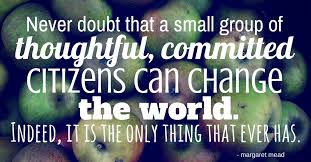 Return this to Ms. Byrne in Room 202 by Monday, Sept. 23, 2019.Leadership/Mentorship Community OpportunityPlease have your DAY ONE teachers sign this form and discuss with them what you will be missing for the day. Hand in your work promptly.If you have any questions/comments/concerns, please contact Elizabeth Byrne at Elizabeth.byrne@burnabyschools.ca or pop into Room 202 to chat.Period 3Subject:Teacher Signature:Comments: Period 4Subject:Teacher Signature:Comments: 